Библиотека УТЖТ-филиала ПГУПСДля вас, первокурсники!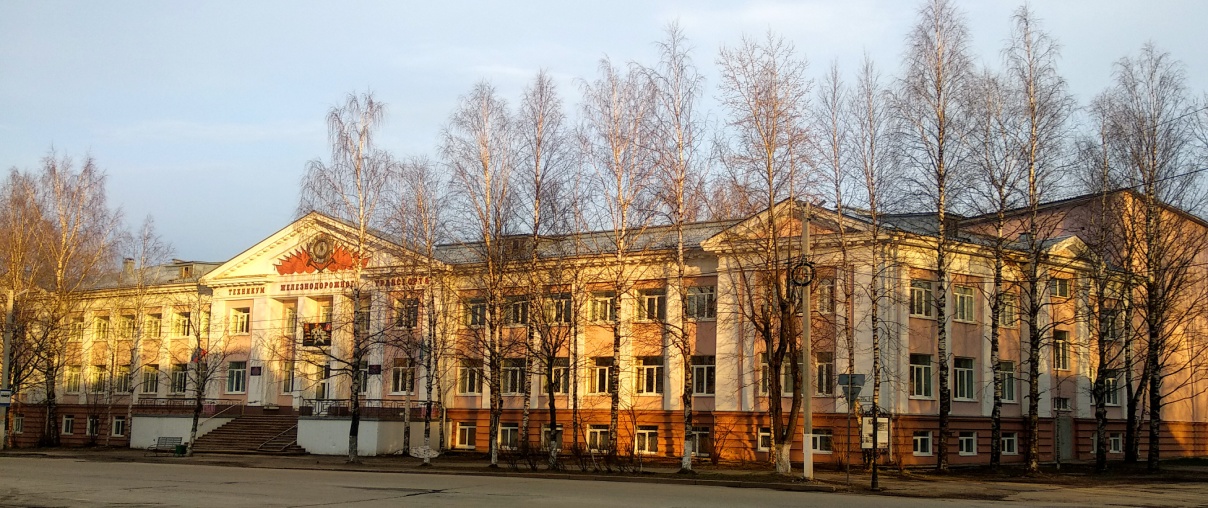 Рекомендательный список учебной литературы ЭБС «Юрайт» за 2019 – 2020 годы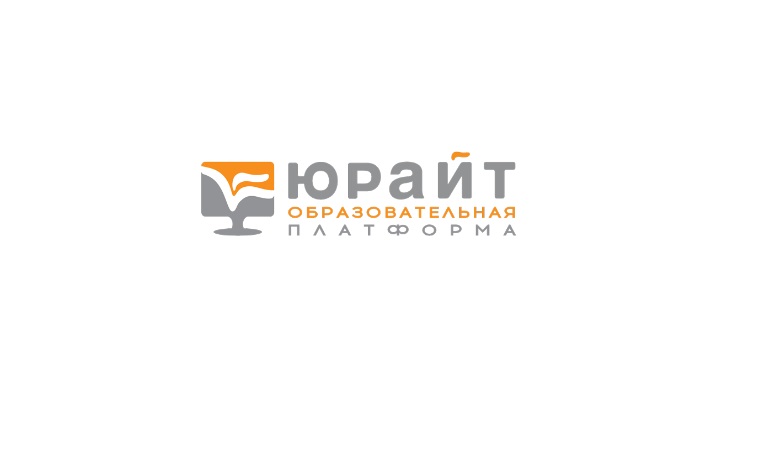 Русский языкЛитератураАнглийский языкНемецкий языкИстория Математика: алгебра, геометрияАстрономияФизическая культураОсновы безопасности жизнедеятельностиИнформатикаФизикаХимияОсновы исследовательской деятельностиЭлектронные книги доступны каждому читателю при авторизации на сайте библиотеки НТБ ПГУПС - http://library.pgups.ru из Личного кабинета.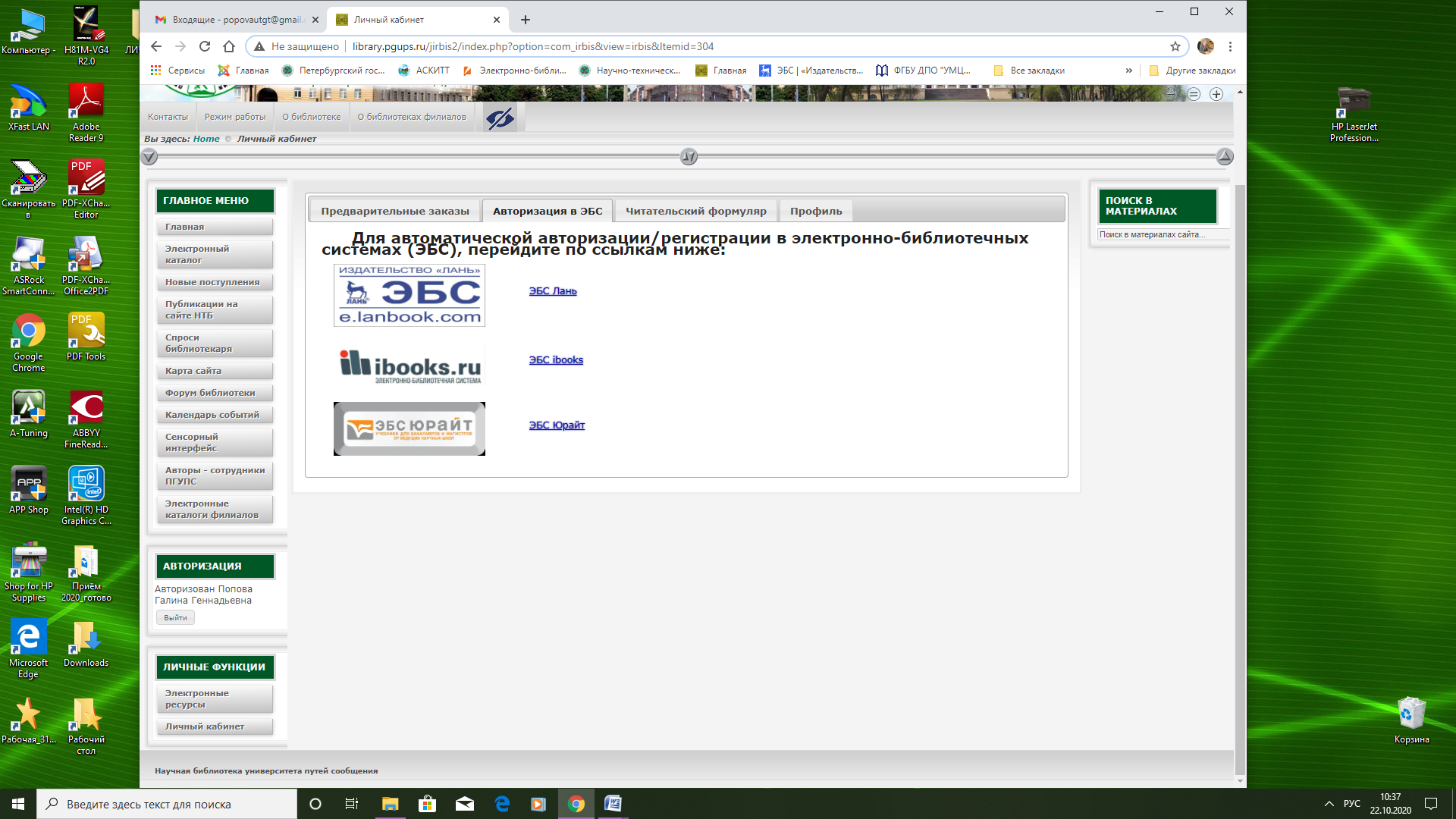 1.    Для авторизации на сайте впишите свою фамилию (без имени) и цифровое значение штрихкода в  поле «Авторизация», нажмите кнопку «Войти».2.    В разделе «Личные функции» выберете «Личный кабинет», в Личном кабинете – «Авторизация в ЭБС».3.  Переходите по ссылке в электронные библиотечные системы, в данном случае в ЭБС «Юрайт».Желаем вам успешной учебы!Подготовила  библиотекарь Соболева М.В.     21.10.2020 г.№Автор и название изданияАрбатская, О. А.  Русский язык и культура речи. Практикум : учебное пособие для среднего профессионального образования / О. А. Арбатская. — 2-е изд. — Москва : Издательство Юрайт, 2020. — 123 с. — (Профессиональное образование). — ISBN 978-5-534-09001-7. — Текст : электронный // ЭБС Юрайт [сайт]. — URL: https://urait.ru/bcode/456012 Арбатская, О. А.  Русский язык и культура речи. Практикум : учебное пособие для среднего профессионального образования / О. А. Арбатская. — 2-е изд. — Москва : Издательство Юрайт, 2020. — 123 с. — (Профессиональное образование). — ISBN 978-5-534-09001-7. — Текст : электронный // ЭБС Юрайт [сайт]. — URL: https://urait.ru/bcode/456012 Голубева, А. В.  Русский язык и культура речи. Практикум : учебное пособие для среднего профессионального образования / А. В. Голубева, З. Н. Пономарева, Л. П. Стычишина ; под редакцией А. В. Голубевой. — Москва : Издательство Юрайт, 2020. — 256 с. — (Профессиональное образование). — ISBN 978-5-534-02427-2. — Текст : электронный // ЭБС Юрайт [сайт]. — URL: https://urait.ru/bcode/452233 Голуб, И. Б.  Русский язык и практическая стилистика. Справочник : учебно-справочное пособие для среднего профессионального образования / И. Б. Голуб. — 3-е изд. — Москва : Издательство Юрайт, 2020. — 355 с. — (Профессиональное образование). — ISBN 978-5-534-10264-2. — Текст : электронный // ЭБС Юрайт [сайт]. — URL: https://urait.ru/bcode/456491 Лекант, П. А.  Русский язык : справочник для среднего профессионального образования / П. А. Лекант, Н. Б. Самсонов ; под редакцией П. А. Леканта. — 3-е изд., испр. и доп. — Москва : Издательство Юрайт, 2020. — 246 с. — (Профессиональное образование). — ISBN 978-5-534-06698-2. — Текст : электронный // ЭБС Юрайт [сайт]. — URL: https://urait.ru/bcode/452433 Лобачева, Н. А.  Русский язык. Лексикология. Фразеология. Лексикография. Фонетика. Орфоэпия. Графика. Орфография : учебник для среднего профессионального образования / Н. А. Лобачева. — 3-е изд., испр. и доп. — Москва : Издательство Юрайт, 2020. — 230 с. — (Профессиональное образование). — ISBN 978-5-534-12294-7. — Текст : электронный // ЭБС Юрайт [сайт]. — URL: https://urait.ru/bcode/447234 Лобачева, Н. А.  Русский язык. Морфемика. Словообразование. Морфология : учебник для среднего профессионального образования / Н. А. Лобачева. — 3-е изд., испр. и доп. — Москва : Издательство Юрайт, 2020. — 206 с. — (Профессиональное образование). — ISBN 978-5-534-12621-1. — Текст : электронный // ЭБС Юрайт [сайт]. — URL: https://urait.ru/bcode/447868 Лобачева, Н. А.  Русский язык. Синтаксис. Пунктуация : учебник для среднего профессионального образования / Н. А. Лобачева. — 3-е изд., испр. и доп. — Москва : Издательство Юрайт, 2020. — 123 с. — (Профессиональное образование). — ISBN 978-5-534-12620-4. — Текст : электронный // ЭБС Юрайт [сайт]. — URL: https://urait.ru/bcode/447867 Русский язык. Сборник упражнений : учебное пособие для среднего профессионального образования / П. А. Лекант [и др.] ; под редакцией П. А. Леканта. — Москва : Издательство Юрайт, 2020. — 314 с. — (Профессиональное образование). — ISBN 978-5-9916-7796-7. — Текст : электронный // ЭБС Юрайт [сайт]. — URL: https://urait.ru/bcode/452165 Русский язык и культура речи. Семнадцать практических занятий : учебное пособие для среднего профессионального образования / Е. В. Ганапольская [и др.] ; под редакцией Е. В. Ганапольской, Т. Ю. Волошиновой. — 2-е изд., испр. и доп. — Москва : Издательство Юрайт, 2020. — 304 с. — (Профессиональное образование). — ISBN 978-5-534-12286-2. — Текст : электронный // ЭБС Юрайт [сайт]. — URL: https://urait.ru/bcode/455990 Русский язык и культура речи : учебник для среднего профессионального образования / Г. Я. Солганик, Т. И. Сурикова, Н. И. Клушина, И. В. Анненкова ; под редакцией Г. Я. Солганика. — Москва : Издательство Юрайт, 2020. — 239 с. — (Профессиональное образование). — ISBN 978-5-534-03835-4. — Текст : электронный // ЭБС Юрайт [сайт]. — URL: https://urait.ru/bcode/450709 Русский язык и культура речи : учебник и практикум для среднего профессионального образования / В. Д. Черняк, А. И. Дунев, В. А. Ефремов, Е. В. Сергеева ; под общей редакцией В. Д. Черняк. — 4-е изд., перераб. и доп. — Москва : Издательство Юрайт, 2020. — 389 с. — (Профессиональное образование). — ISBN 978-5-534-00832-6. — Текст : электронный // ЭБС Юрайт [сайт]. — URL: https://urait.ru/bcode/452346 Русский язык и культура речи. Практикум. Словарь : учебно-практическое пособие для среднего профессионального образования / В. Д. Черняк [и др.] ; под общей редакцией В. Д. Черняк. — 2-е изд., перераб. и доп. — Москва : Издательство Юрайт, 2020. — 525 с. — (Профессиональное образование). — ISBN 978-5-534-03886-6. — Текст : электронный // ЭБС Юрайт [сайт]. — URL: https://urait.ru/bcode/450857 Самсонов, Н. Б.  Русский язык и культура речи : учебник и практикум для среднего профессионального образования / Н. Б. Самсонов. — 2-е изд., испр. и доп. — Москва : Издательство Юрайт, 2021. — 278 с. — (Профессиональное образование). — ISBN 978-5-534-11324-2. — Текст : электронный // ЭБС Юрайт [сайт]. — URL: https://urait.ru/bcode/467576 Современный русский язык : учебное пособие для среднего профессионального образования / А. В. Глазков, Е. А. Глазкова, Т. В. Лапутина, Н. Ю. Муравьева ; под редакцией Н. Ю. Муравьевой. — Москва : Издательство Юрайт, 2020. — 230 с. — (Профессиональное образование). — ISBN 978-5-534-08790-1. — Текст : электронный // ЭБС Юрайт [сайт]. — URL: https://urait.ru/bcode/455268 Титов, О. А.  Русский язык и культура речи. Практикум по орфографии : учебное пособие для среднего профессионального образования / О. А. Титов. — 2-е изд., испр. и доп. — Москва : Издательство Юрайт, 2020. — 129 с. — (Профессиональное образование). — ISBN 978-5-534-08708-6. — Текст : электронный // ЭБС Юрайт [сайт]. — URL: https://urait.ru/bcode/453957 Алексеева, М. А.  Методика преподавания литературы. Практикум : учебное пособие для среднего профессионального образования / М. А. Алексеева. — Москва : Издательство Юрайт, 2020. — 98 с. — (Профессиональное образование). — ISBN 978-5-534-06833-7. — Текст : электронный // ЭБС Юрайт [сайт]. — URL: https://urait.ru/bcode/455379 История русской литературы XX-XXI веков : учебник и практикум для среднего профессионального образования / В. А. Мескин [и др.] ; под общей редакцией В. А. Мескина. — Москва : Издательство Юрайт, 2020. — 411 с. — (Профессиональное образование). — ISBN 978-5-534-01425-9. — Текст : электронный // ЭБС Юрайт [сайт]. — URL: https://urait.ru/bcode/452679 Красовский, В. Е.  Литература : учебное пособие для среднего профессионального образования / В. Е. Красовский, А. В. Леденев ; под общей редакцией В. Е. Красовского. — Москва : Издательство Юрайт, 2021. — 650 с. — (Профессиональное образование). — ISBN 978-5-534-11359-4. — Текст : электронный // ЭБС Юрайт [сайт]. — URL: https://urait.ru/bcode/467570 Литература. Хрестоматия. Русская классическая драма (10-11 классы) : учебное пособие для среднего профессионального образования / А. А. Сафонов [и др.] ; составитель А. А. Сафонов ; под редакцией М. А. Сафоновой. — Москва : Издательство Юрайт, 2020. — 438 с. — (Профессиональное образование). — ISBN 978-5-534-06929-7. — Текст : электронный // ЭБС Юрайт [сайт]. — URL: https://urait.ru/bcode/455470 Минералов, Ю. И.  История русской литературы. 1800-1830-е годы : учебник для среднего профессионального образования / Ю. И. Минералов. — 3-е изд., испр. и доп. — Москва : Издательство Юрайт, 2020. — 340 с. — (Профессиональное образование). — ISBN 978-5-534-10164-5. — Текст : электронный // ЭБС Юрайт [сайт]. — URL: https://urait.ru/bcode/452292 Минералов, Ю. И.  История русской литературы. 1900-1920-е годы : учебник для среднего профессионального образования / Ю. И. Минералов, И. Г. Минералова. — 3-е изд., испр. и доп. — Москва : Издательство Юрайт, 2020. — 471 с. — (Профессиональное образование). — ISBN 978-5-9916-9498-8. — Текст : электронный // ЭБС Юрайт [сайт]. — URL: https://urait.ru/bcode/452299 Русская литература в вопросах и ответах в 2 т. Том 1. XIX век : учебное пособие для среднего профессионального образования / Л. В. Чернец [и др.] ; под редакцией Л. В. Чернец. — 4-е изд., испр. и доп. — Москва : Издательство Юрайт, 2020. — 212 с. — (Профессиональное образование). — ISBN 978-5-534-07963-0. — Текст : электронный // ЭБС Юрайт [сайт]. — URL: https://urait.ru/bcode/451665 Русская литература в вопросах и ответах в 2 т. Том 2. XX век : учебное пособие для среднего профессионального образования / Г. И. Романова [и др.] ; под редакцией Г. И. Романовой. — 3-е изд., испр. и доп. — Москва : Издательство Юрайт, 2020. — 232 с. — (Профессиональное образование). — ISBN 978-5-534-07770-4. — Текст : электронный // ЭБС Юрайт [сайт]. — URL: https://urait.ru/bcode/452000 История русской литературы первой трети XIX века в 2 ч. Часть 1 : учебник и практикум для вузов / В. Н. Аношкина [и др.] ; под редакцией В. Н. Аношкиной, Л. Д. Громовой. — 3-е изд., перераб. и доп. — Москва : Издательство Юрайт, 2020. — 354 с. — (Высшее образование). — ISBN 978-5-534-07416-1. — Текст : электронный // ЭБС Юрайт [сайт]. — URL: https://urait.ru/bcode/451315 Русская литература первой трети XIX века в 2 ч. Часть 2 : учебник и практикум для среднего профессионального образования / В. Н. Аношкина [и др.] ; ответственный редактор Л. Д. Громова. — 3-е изд., перераб. и доп. — Москва : Издательство Юрайт, 2020. — 351 с. — (Профессиональное образование). — ISBN 978-5-534-07720-9. — Текст : электронный // ЭБС Юрайт [сайт]. — URL: https://urait.ru/bcode/451476 История русской литературы второй трети XIX века в 2 ч. Часть 1 : учебник и практикум для вузов / В. Н. Аношкина [и др.] ; под редакцией В. Н. Аношкиной, Л. Д. Громовой, В. Б. Катаева. — 3-е изд., доп. — Москва : Издательство Юрайт, 2020. — 234 с. — (Высшее образование). — ISBN 978-5-534-03206-2. — Текст : электронный // ЭБС Юрайт [сайт]. — URL: https://urait.ru/bcode/451303 Русская литература второй трети XIX века в 2 ч. Часть 2 : учебник и практикум для среднего профессионального образования / В. Н. Аношкина [и др.] ; ответственный редактор В. Н. Аношкина, Л. Д. Громова. — 3-е изд., доп. — Москва : Издательство Юрайт, 2020. — 406 с. — (Профессиональное образование). — ISBN 978-5-534-03982-5. — Текст : электронный // ЭБС Юрайт [сайт]. — URL: https://urait.ru/bcode/451474 Русская литература последней трети XIX века в 2 ч. Часть 1 : учебник и практикум для среднего профессионального образования / В. Н. Аношкина [и др.] ; под редакцией В. Н. Аношкиной, Л. Д. Громовой, В. Б. Катаева. — 3-е изд., перераб. и доп. — Москва : Издательство Юрайт, 2020. — 402 с. — (Профессиональное образование). — ISBN 978-5-534-07655-4. — Текст : электронный // ЭБС Юрайт [сайт]. — URL: https://urait.ru/bcode/451345Сафонов, А. А.  Литература. 10 класс. Хрестоматия : учебное пособие для среднего профессионального образования / А. А. Сафонов ; под редакцией М. А. Сафоновой. — Москва : Издательство Юрайт, 2020. — 211 с. — (Профессиональное образование). — ISBN 978-5-534-02275-9. — Текст : электронный // ЭБС Юрайт [сайт]. — URL: https://urait.ru/bcode/453510 Сафонов, А. А.  Литература. 11 класс. Хрестоматия : учебное пособие для среднего профессионального образования / А. А. Сафонов ; под редакцией М. А. Сафоновой. — Москва : Издательство Юрайт, 2020. — 265 с. — (Профессиональное образование). — ISBN 978-5-534-09163-2. — Текст : электронный // ЭБС Юрайт [сайт]. — URL: https://urait.ru/bcode/453653 Соколов, А. Г.  Русская литература конца XIX - начала XX века : учебник для среднего профессионального образования / А. Г. Соколов. — 5-е изд., перераб. и доп. — Москва : Издательство Юрайт, 2019. — 501 с. — (Профессиональное образование). — ISBN 978-5-9916-6305-2. — Текст : электронный // ЭБС Юрайт [сайт]. — URL: https://urait.ru/bcode/426514 Фортунатов, Н. М.  Русская литература первой трети XIX века : учебник для среднего профессионального образования / Н. М. Фортунатов, М. Г. Уртминцева, И. С. Юхнова ; под редакцией Н. М. Фортунатова. — 3-е изд., перераб. и доп. — Москва : Издательство Юрайт, 2019. — 207 с. — (Профессиональное образование). — ISBN 978-5-9916-6020-4. — Текст : электронный // ЭБС Юрайт [сайт]. — URL: https://urait.ru/bcode/433733 Фортунатов, Н. М.  Русская литература последней трети XIX века : учебник для среднего профессионального образования / Н. М. Фортунатов, М. Г. Уртминцева, И. С. Юхнова ; под редакцией Н. М. Фортунатова. — 4-е изд., перераб. и доп. — Москва : Издательство Юрайт, 2019. — 310 с. — (Профессиональное образование). — ISBN 978-5-534-10666-4. — Текст : электронный // ЭБС Юрайт [сайт]. — URL: https://urait.ru/bcode/431053 Черняк, М. А.  Отечественная литература XX—XXI вв : учебник для среднего профессионального образования / М. А. Черняк. — 2-е изд., испр. и доп. — Москва : Издательство Юрайт, 2020. — 294 с. — (Профессиональное образование). — ISBN 978-5-534-12335-7. — Текст : электронный // ЭБС Юрайт [сайт]. — URL: https://urait.ru/bcode/455634 Аитов, В. Ф.  Английский язык (а1-в1+) : учебное пособие для среднего профессионального образования / В. Ф. Аитов, В. М. Аитова, С. В. Кади. — 13-е изд., испр. и доп. — Москва : Издательство Юрайт, 2020. — 234 с. — (Профессиональное образование). — ISBN 978-5-534-08943-1. — Текст : электронный // ЭБС Юрайт [сайт]. — URL: https://urait.ru/bcode/448454 Байдикова, Н. Л.  Английский язык для технических направлений (B1–B2) : учебное пособие для среднего профессионального образования / Н. Л. Байдикова, Е. С. Давиденко. — Москва : Издательство Юрайт, 2020. — 171 с. — (Профессиональное образование). — ISBN 978-5-534-10078-5. — Текст : электронный // ЭБС Юрайт [сайт]. — URL: https://urait.ru/bcode/455909 Буренко, Л. В.  Грамматика английского языка. Grammar in Levels Elementary – Pre-Intermediate : учебное пособие для среднего профессионального образования / Л. В. Буренко, О. С. Тарасенко, Г. А. Краснощекова ; под общей редакцией Г. А. Краснощековой. — Москва : Издательство Юрайт, 2020. — 227 с. — (Профессиональное образование). — ISBN 978-5-9916-9261-8. — Текст : электронный // ЭБС Юрайт [сайт]. — URL: https://urait.ru/bcode/452909 Гуреев, В. А.  Английский язык. Грамматика (B2) : учебник и практикум для среднего профессионального образования / В. А. Гуреев. — Москва : Издательство Юрайт, 2020. — 294 с. — (Профессиональное образование). — ISBN 978-5-534-10481-3. — Текст : электронный // ЭБС Юрайт [сайт]. — URL: https://urait.ru/bcode/455685 Иванова, О. Ф.  Английский язык. Пособие для самостоятельной работы учащихся (В1 — В2) : учебное пособие для среднего профессионального образования / О. Ф. Иванова, М. М. Шиловская. — Москва : Издательство Юрайт, 2020. — 352 с. — (Профессиональное образование). — ISBN 978-5-534-09663-7. — Текст : электронный // ЭБС Юрайт [сайт]. — URL: https://urait.ru/bcode/456041 Коваленко, И. Ю.  Английский язык для инженеров : учебник и практикум для среднего профессионального образования / И. Ю. Коваленко. — Москва : Издательство Юрайт, 2020. — 278 с. — (Профессиональное образование). — ISBN 978-5-534-02712-9. — Текст : электронный // ЭБС Юрайт [сайт]. — URL: https://urait.ru/bcode/450798 Кохан, О. В.  Английский язык для технических специальностей : учебное пособие для среднего профессионального образования / О. В. Кохан. — 2-е изд., испр. и доп. — Москва : Издательство Юрайт, 2020. — 226 с. — (Профессиональное образование). — ISBN 978-5-534-08983-7. — Текст : электронный // ЭБС Юрайт [сайт]. — URL: https://urait.ru/bcode/452337 Кузьменкова, Ю. Б.  Английский язык + аудиозаписи в ЭБС : учебник и практикум для среднего профессионального образования / Ю. Б. Кузьменкова. — Москва : Издательство Юрайт, 2020. — 441 с. — (Профессиональное образование). — ISBN 978-5-534-00804-3. — Текст : электронный // ЭБС Юрайт [сайт]. — URL: https://urait.ru/bcode/450719 Кузьменкова, Ю. Б.  Английский язык для технических колледжей (A1) : учебное пособие для среднего профессионального образования / Ю. Б. Кузьменкова. — Москва : Издательство Юрайт, 2020. — 207 с. — (Профессиональное образование). — ISBN 978-5-534-12346-3. — Текст : электронный // ЭБС Юрайт [сайт]. — URL: https://urait.ru/bcode/463497 Куряева, Р. И.  Английский язык. Лексико-грамматическое пособие в 2 ч. Часть 1 : учебное пособие для среднего профессионального образования / Р. И. Куряева. — 8-е изд., испр. и доп. — Москва : Издательство Юрайт, 2020. — 264 с. — (Профессиональное образование). — ISBN 978-5-534-09890-7. — Текст : электронный // ЭБС Юрайт [сайт]. — URL: https://urait.ru/bcode/452245 Куряева, Р. И.  Английский язык. Лексико-грамматическое пособие в 2 ч. Часть 2 : учебное пособие для среднего профессионального образования / Р. И. Куряева. — 8-е изд., испр. и доп. — Москва : Издательство Юрайт, 2020. — 254 с. — (Профессиональное образование). — ISBN 978-5-534-09927-0. — Текст : электронный // ЭБС Юрайт [сайт]. — URL: https://urait.ru/bcode/452246 Минаева, Л. В.  Английский язык. Навыки устной речи (I am all Ears!) + аудиоматериалы в ЭБС : учебное пособие для среднего профессионального образования / Л. В. Минаева, М. В. Луканина, В. В. Варченко. — 2-е изд., испр. и доп. — Москва : Издательство Юрайт, 2020. — 199 с. — (Профессиональное образование). — ISBN 978-5-534-09747-4. — Текст : электронный // ЭБС Юрайт [сайт]. — URL: https://urait.ru/bcode/454238 Невзорова, Г. Д.  Английский язык. Грамматика : учебное пособие для среднего профессионального образования / Г. Д. Невзорова, Г. И. Никитушкина. — 2-е изд., испр. и доп. — Москва : Издательство Юрайт, 2020. — 213 с. — (Профессиональное образование). — ISBN 978-5-534-09886-0. — Текст : электронный // ЭБС Юрайт [сайт]. — URL: https://urait.ru/bcode/452460 Полубиченко, Л. В.  Английский язык для колледжей (A2-B2) : учебное пособие для среднего профессионального образования / А. С. Изволенская, Е. Э. Кожарская ; под редакцией Л. В. Полубиченко. — Москва : Издательство Юрайт, 2020. — 184 с. — (Профессиональное образование). — ISBN 978-5-534-09287-5. — Текст : электронный // ЭБС Юрайт [сайт]. — URL: https://urait.ru/bcode/455449 Рачков, М. Ю.  Английский язык для изучающих автоматику (B1-B2) : учебное пособие для среднего профессионального образования / М. Ю. Рачков. — 2-е изд., испр. и доп. — Москва : Издательство Юрайт, 2020. — 196 с. — (Профессиональное образование). — ISBN 978-5-534-09767-2. — Текст : электронный // ЭБС Юрайт [сайт]. — URL: https://urait.ru/bcode/455487 Стогниева, О. Н.  Английский язык для ИТ-специальностей : учебное пособие для среднего профессионального образования / О. Н. Стогниева. — Москва : Издательство Юрайт, 2020. — 143 с. — (Профессиональное образование). — ISBN 978-5-534-07972-2. — Текст : электронный // ЭБС Юрайт [сайт]. — URL: https://urait.ru/bcode/449184 Чикилева, Л. С.  Английский язык для публичных выступлений (B1-B2). English for Public Speaking : учебное пособие для среднего профессионального образования / Л. С. Чикилева. — 2-е изд., испр. и доп. — Москва : Издательство Юрайт, 2020. — 167 с. — (Профессиональное образование). — ISBN 978-5-534-12960-1. — Текст : электронный // ЭБС Юрайт [сайт]. — URL: https://urait.ru/bcode/448647 Винтайкина, Р. В.  Немецкий язык (B1) : учебное пособие для среднего профессионального образования / Р. В. Винтайкина, Н. Н. Новикова, Н. Н. Саклакова. — 2-е изд., испр. и доп. — Москва : Издательство Юрайт, 2020. — 377 с. — (Профессиональное образование). — ISBN 978-5-534-12125-4. — Текст : электронный // ЭБС Юрайт [сайт]. — URL: https://urait.ru/bcode/452788 Зимина, Л. И.  Немецкий язык (A1–A2) : учебное пособие для среднего профессионального образования / Л. И. Зимина, И. Н. Мирославская. — 3-е изд., испр. и доп. — Москва : Издательство Юрайт, 2020. — 139 с. — (Профессиональное образование). — ISBN 978-5-534-11916-9. — Текст : электронный // ЭБС Юрайт [сайт]. — URL: https://urait.ru/bcode/457204 Ивлева, Г. Г.  Немецкий язык : учебник и практикум для среднего профессионального образования / Г. Г. Ивлева. — 3-е изд., испр. и доп. — Москва : Издательство Юрайт, 2020. — 264 с. — (Профессиональное образование). — ISBN 978-5-534-11049-4. — Текст : электронный // ЭБС Юрайт [сайт]. — URL: https://urait.ru/bcode/454062 Ивлева, Г. Г.  Справочник по грамматике немецкого языка : учебное пособие для среднего профессионального образования / Г. Г. Ивлева. — 2-е изд., испр. и доп. — Москва : Издательство Юрайт, 2020. — 163 с. — (Профессиональное образование). — ISBN 978-5-534-12963-2. — Текст : электронный // ЭБС Юрайт [сайт]. — URL: https://urait.ru/bcode/448651 Катаева, А. Г.  Грамматика немецкого языка : учебное пособие для среднего профессионального образования / А. Г. Катаева, С. Д. Катаев. — 2-е изд., испр. и доп. — Москва : Издательство Юрайт, 2020. — 136 с. — (Профессиональное образование). — ISBN 978-5-534-09472-5. — Текст : электронный // ЭБС Юрайт [сайт]. — URL: https://urait.ru/bcode/451732 Миляева, Н. Н.  Немецкий язык. Deutsch (A1—A2) : учебник и практикум для среднего профессионального образования / Н. Н. Миляева, Н. В. Кукина. — Москва : Издательство Юрайт, 2020. — 352 с. — (Профессиональное образование). — ISBN 978-5-534-08121-3. — Текст : электронный // ЭБС Юрайт [сайт]. — URL: https://urait.ru/bcode/451268 Миляева, Н. Н.  Немецкий язык для колледжей (A1—A2) : учебник и практикум для среднего профессионального образования / Н. Н. Миляева, Н. В. Кукина. — Москва : Издательство Юрайт, 2020. — 255 с. — (Профессиональное образование). — ISBN 978-5-534-12385-2. — Текст : электронный // ЭБС Юрайт [сайт]. — URL: https://urait.ru/bcode/447422 Ермолаев, И. П.  История России с древнейших времен до конца XVIII в : учебное пособие для среднего профессионального образования / И. П. Ермолаев, Т. Ю. Фомина. — 2-е изд., испр. и доп. — Москва : Издательство Юрайт, 2020. — 231 с. — (Профессиональное образование). — ISBN 978-5-534-03303-8. — Текст : электронный // ЭБС Юрайт [сайт]. — URL: https://urait.ru/bcode/452955 Зуев, М. Н.  История России : учебник и практикум для среднего профессионального образования / М. Н. Зуев, С. Я. Лавренов. — 4-е изд., испр. и доп. — Москва : Издательство Юрайт, 2020. — 545 с. — (Профессиональное образование). — ISBN 978-5-534-01293-4. — Текст : электронный // ЭБС Юрайт [сайт]. — URL: https://urait.ru/bcode/450734 История России. Тесты : учебное пособие для среднего профессионального образования / С. В. Кущенко [и др.] ; ответственный редактор С. В. Кущенко. — 2-е изд., испр. и доп. — Москва : Издательство Юрайт, 2020. — 144 с. — (Профессиональное образование). — ISBN 978-5-534-08115-2. — Текст : электронный // ЭБС Юрайт [сайт]. — URL: https://urait.ru/bcode/453956 История России : учебник и практикум для среднего профессионального образования / К. А. Соловьев [и др.] ; под редакцией К. А. Соловьева. — Москва : Издательство Юрайт, 2020. — 252 с. — (Профессиональное образование). — ISBN 978-5-534-01272-9. — Текст : электронный // ЭБС Юрайт [сайт]. — URL: https://urait.ru/bcode/451389 История России : учебник и практикум для среднего профессионального образования / Д. О. Чураков [и др.] ; под редакцией Д. О. Чуракова, С. А. Саркисяна. — 2-е изд., испр. и доп. — Москва : Издательство Юрайт, 2020. — 462 с. — (Профессиональное образование). — ISBN 978-5-534-10034-1. — Текст : электронный // ЭБС Юрайт [сайт]. — URL: https://urait.ru/bcode/451008 История России для технических специальностей : учебник для среднего профессионального образования / М. Н. Зуев [и др.] ; под редакцией М. Н. Зуева, А. А. Чернобаева. — 4-е изд., перераб. и доп. — Москва : Издательство Юрайт, 2020. — 531 с. — (Профессиональное образование). — ISBN 978-5-534-10532-2. — Текст : электронный // ЭБС Юрайт [сайт]. — URL: https://urait.ru/bcode/451084 Карпачев, С. П.  История России : учебное пособие для среднего профессионального образования / С. П. Карпачев. — 3-е изд., перераб. и доп. — Москва : Издательство Юрайт, 2020. — 248 с. — (Профессиональное образование). — ISBN 978-5-534-08753-6. — Текст : электронный // ЭБС Юрайт [сайт]. — URL: https://urait.ru/bcode/449890 Касьянов, В. В.  История России : учебное пособие для среднего профессионального образования / В. В. Касьянов. — 2-е изд., перераб. и доп. — Москва : Издательство Юрайт, 2020. — 255 с. — (Профессиональное образование). — ISBN 978-5-534-09549-4. — Текст : электронный // ЭБС Юрайт [сайт]. — URL: https://urait.ru/bcode/455910 Кириллов, В. В.  История России : учебник для среднего профессионального образования / В. В. Кириллов, М. А. Бравина. — 4-е изд., перераб. и доп. — Москва : Издательство Юрайт, 2020. — 565 с. — (Профессиональное образование). — ISBN 978-5-534-08560-0. — Текст : электронный // ЭБС Юрайт [сайт]. — URL: https://urait.ru/bcode/451390 Князев, Е. А.  История России с древнейших времен до XVII века : учебник и практикум для среднего профессионального образования / Е. А. Князев. — Москва : Издательство Юрайт, 2020. — 455 с. — (Профессиональное образование). — ISBN 978-5-534-11063-0. — Текст : электронный // ЭБС Юрайт [сайт]. — URL: https://urait.ru/bcode/456233 Князев, Е. А.  История России. XVII — первая половина XIX века : учебник для среднего профессионального образования / Е. А. Князев. — 2-е изд., испр. и доп. — Москва : Издательство Юрайт, 2020. — 399 с. — (Профессиональное образование). — ISBN 978-5-534-11889-6. — Текст : электронный // ЭБС Юрайт [сайт]. — URL: https://urait.ru/bcode/457065 Князев, Е. А.  История России. Вторая половина XIX — начало ХХ века : учебник для среднего профессионального образования / Е. А. Князев. — 2-е изд., испр. и доп. — Москва : Издательство Юрайт, 2020. — 296 с. — (Профессиональное образование). — ISBN 978-5-534-12282-4. — Текст : электронный // ЭБС Юрайт [сайт]. — URL: https://urait.ru/bcode/456186 Крамаренко, Р. А.  История России : учебное пособие для среднего профессионального образования / Р. А. Крамаренко. — 2-е изд., испр. и доп. — Москва : Издательство Юрайт, 2020. — 197 с. — (Профессиональное образование). — ISBN 978-5-534-09199-1. — Текст : электронный // ЭБС Юрайт [сайт]. — URL: https://urait.ru/bcode/453590 Мокроусова, Л. Г.  История России : учебное пособие для среднего профессионального образования / Л. Г. Мокроусова, А. Н. Павлова. — Москва : Издательство Юрайт, 2020. — 128 с. — (Профессиональное образование). — ISBN 978-5-534-08376-7. — Текст : электронный // ЭБС Юрайт [сайт]. — URL: https://urait.ru/bcode/453391 Набатова, О. Г.  История России с древнейших времен до начала XVI века. Конспект уроков : практическое пособие / О. Г. Набатова. — 2-е изд., стер. — Москва : Издательство Юрайт, 2020. — 382 с. — (Высшее образование). — ISBN 978-5-534-07568-7. — Текст : электронный // ЭБС Юрайт [сайт]. — URL: https://urait.ru/bcode/453102 Набатова, О. Г.  История России XVI—XVII веков. Конспект уроков : практическое пособие / О. Г. Набатова. — 2-е изд., стер. — Москва : Издательство Юрайт, 2020. — 394 с. — (Высшее образование). — ISBN 978-5-9916-9829-0. — Текст : электронный // ЭБС Юрайт [сайт]. — URL: https://urait.ru/bcode/453101 Набатова, О. Г.  История России XVIII века. Конспект уроков : практическое пособие / О. Г. Набатова. — 2-е изд., стер. — Москва : Издательство Юрайт, 2020. — 395 с. — (Высшее образование). — ISBN 978-5-9916-9830-6. — Текст : электронный // ЭБС Юрайт [сайт]. — URL: https://urait.ru/bcode/453100 Некрасова, М. Б.  История России : учебник и практикум для среднего профессионального образования / М. Б. Некрасова. — 5-е изд., перераб. и доп. — Москва : Издательство Юрайт, 2020. — 363 с. — (Профессиональное образование). — ISBN 978-5-534-05027-1. — Текст : электронный // ЭБС Юрайт [сайт]. — URL: https://urait.ru/bcode/450720 Павленко, Н. И.  История России 1700-1861 гг. (с картами) : учебник для среднего профессионального образования / Н. И. Павленко, И. Л. Андреев, В. А. Федоров. — 6-е изд., перераб. и доп. — Москва : Издательство Юрайт, 2020. — 312 с. — (Профессиональное образование). — ISBN 978-5-534-03873-6. — Текст : электронный // ЭБС Юрайт [сайт]. — URL: https://urait.ru/bcode/451151 Прядеин, В. С.  История России в схемах, таблицах, терминах и тестах : учебное пособие для среднего профессионального образования / В. С. Прядеин ; под научной редакцией В. М. Кириллова. — Москва : Издательство Юрайт, 2020. — 198 с. — (Профессиональное образование). — ISBN 978-5-534-05440-8. — Текст : электронный // ЭБС Юрайт [сайт]. — URL: https://urait.ru/bcode/454853 Степанова, Л. Г.  История России. Практикум : учебное пособие для среднего профессионального образования / Л. Г. Степанова. — Москва : Издательство Юрайт, 2020. — 231 с. — (Профессиональное образование). — ISBN 978-5-534-10705-0. — Текст : электронный // ЭБС Юрайт [сайт]. — URL: https://urait.ru/bcode/456028 Федоров, В. А.  История России 1861-1917 гг. (с картами) : учебник для среднего профессионального образования / В. А. Федоров, Н. А. Федорова. — 5-е изд., испр. — Москва : Издательство Юрайт, 2020. — 392 с. — (Профессиональное образование). — ISBN 978-5-534-02379-4. — Текст : электронный // ЭБС Юрайт [сайт]. — URL: https://urait.ru/bcode/451152Фирсов, С. Л.  История России : учебник для среднего профессионального образования / С. Л. Фирсов. — 2-е изд., испр. и доп. — Москва : Издательство Юрайт, 2020. — 380 с. — (Профессиональное образование). — ISBN 978-5-534-08721-5. — Текст : электронный // ЭБС Юрайт [сайт]. — URL: https://urait.ru/bcode/454840 Баврин, И. И.  Математика : учебник и практикум для среднего профессионального образования / И. И. Баврин. — 2-е изд., перераб. и доп. — Москва : Издательство Юрайт, 2020. — 616 с. — (Профессиональное образование). — ISBN 978-5-534-13068-3. — Текст : электронный // ЭБС Юрайт [сайт]. — URL: https://urait.ru/bcode/449045 Богомолов, Н. В.  Алгебра и начала анализа : учебное пособие для среднего профессионального образования / Н. В. Богомолов. — Москва : Издательство Юрайт, 2020. — 240 с. — (Профессиональное образование). — ISBN 978-5-534-09525-8. — Текст : электронный // ЭБС Юрайт [сайт]. — URL: https://urait.ru/bcode/449037 Богомолов, Н. В.  Геометрия : учебное пособие для среднего профессионального образования / Н. В. Богомолов. — Москва : Издательство Юрайт, 2020. — 108 с. — (Профессиональное образование). — ISBN 978-5-534-09528-9. — Текст : электронный // ЭБС Юрайт [сайт]. — URL: https://urait.ru/bcode/449038 Богомолов, Н. В.  Математика. Задачи с решениями в 2 ч. Часть 1 : учебное пособие для среднего профессионального образования / Н. В. Богомолов. — 2-е изд., испр. и доп. — Москва : Издательство Юрайт, 2020. — 439 с. — (Профессиональное образование). — ISBN 978-5-534-09108-3. — Текст : электронный // ЭБС Юрайт [сайт]. — URL: https://urait.ru/bcode/449007 Богомолов, Н. В.  Математика. Задачи с решениями в 2 ч. Часть 2 : учебное пособие для среднего профессионального образования / Н. В. Богомолов. — 2-е изд., испр. и доп. — Москва : Издательство Юрайт, 2020. — 320 с. — (Профессиональное образование). — ISBN 978-5-534-09135-9. — Текст : электронный // ЭБС Юрайт [сайт]. — URL: https://urait.ru/bcode/449036 Богомолов, Н. В.  Математика : учебник для среднего профессионального образования / Н. В. Богомолов, П. И. Самойленко. — 5-е изд., перераб. и доп. — Москва : Издательство Юрайт, 2020. — 401 с. — (Профессиональное образование). — ISBN 978-5-534-07878-7. — Текст : электронный // ЭБС Юрайт [сайт]. — URL: https://urait.ru/bcode/449006Гисин, В. Б.  Математика. Практикум : учебное пособие для среднего профессионального образования / В. Б. Гисин, Н. Ш. Кремер. — Москва : Издательство Юрайт, 2020. — 202 с. — (Профессиональное образование). — ISBN 978-5-9916-8846-8. — Текст : электронный // ЭБС Юрайт [сайт]. — URL: https://urait.ru/bcode/449059 Гусев, В. А.  Геометрия : учебное пособие для среднего профессионального образования / В. А. Гусев, И. Б. Кожухов, А. А. Прокофьев. — 2-е изд., испр. и доп. — Москва : Издательство Юрайт, 2020. — 280 с. — (Профессиональное образование). — ISBN 978-5-534-08897-7. — Текст : электронный // ЭБС Юрайт [сайт]. — URL: https://urait.ru/bcode/449003 Далингер, В. А.  Геометрия: стереометрические задачи на построение : учебное пособие для среднего профессионального образования / В. А. Далингер. — 2-е изд. — Москва : Издательство Юрайт, 2020. — 189 с. — (Профессиональное образование). — ISBN 978-5-534-05735-5. — Текст : электронный // ЭБС Юрайт [сайт]. — URL: https://urait.ru/bcode/454403Далингер, В. А.  Математика: логарифмические уравнения и неравенства : учебное пособие для среднего профессионального образования / В. А. Далингер. — 2-е изд., испр. и доп. — Москва : Издательство Юрайт, 2020. — 176 с. — (Профессиональное образование). — ISBN 978-5-534-05316-6. — Текст : электронный // ЭБС Юрайт [сайт]. — URL: https://urait.ru/bcode/449055 Дорофеева, А. В.  Математика. Сборник задач : учебно-практическое пособие для среднего профессионального образования / А. В. Дорофеева. — 2-е изд. — Москва : Издательство Юрайт, 2020. — 176 с. — (Профессиональное образование). — ISBN 978-5-534-08796-3. — Текст : электронный // ЭБС Юрайт [сайт]. — URL: https://urait.ru/bcode/449051Дорофеева, А. В.  Математика : учебник для среднего профессионального образования / А. В. Дорофеева. — 3-е изд., перераб. и доп. — Москва : Издательство Юрайт, 2020. — 400 с. — (Профессиональное образование). — ISBN 978-5-534-03697-8. — Текст : электронный // ЭБС Юрайт [сайт]. — URL: https://urait.ru/bcode/449047 Математика : учебник для среднего профессионального образования / О. В. Татарников [и др.] ; под общей редакцией О. В. Татарникова. — Москва : Издательство Юрайт, 2019. — 450 с. — (Профессиональное образование). — ISBN 978-5-9916-6372-4. — Текст : электронный // ЭБС Юрайт [сайт]. — URL: https://urait.ru/bcode/433901 Математика : учебник для среднего профессионального образования / О. В. Татарников [и др.] ; под общей редакцией О. В. Татарникова. — Москва : Издательство Юрайт, 2019. — 450 с. — (Профессиональное образование). — ISBN 978-5-9916-6372-4. — Текст : электронный // ЭБС Юрайт [сайт]. — URL: https://urait.ru/bcode/433901 Павлюченко, Ю. В.  Математика : учебник и практикум для среднего профессионального образования / Ю. В. Павлюченко, Н. Ш. Хассан ; под общей редакцией Ю. В. Павлюченко. — 4-е изд., перераб. и доп. — Москва : Издательство Юрайт, 2020. — 238 с. — (Профессиональное образование). — ISBN 978-5-534-01261-3. — Текст : электронный // ЭБС Юрайт [сайт]. — URL: https://urait.ru/bcode/449041 Сабитов, И. Х.  Линейная алгебра и аналитическая геометрия : учебное пособие для среднего профессионального образования / И. Х. Сабитов, А. А. Михалев. — 2-е изд., испр. и доп. — Москва : Издательство Юрайт, 2020. — 258 с. — (Профессиональное образование). — ISBN 978-5-534-08942-4. — Текст : электронный // ЭБС Юрайт [сайт]. — URL: https://urait.ru/bcode/455778 Шипачев, В. С.  Математика : учебник и практикум для среднего профессионального образования / В. С. Шипачев ; под редакцией А. Н. Тихонова. — 8-е изд., перераб. и доп. — Москва : Издательство Юрайт, 2020. — 447 с. — (Профессиональное образование). — ISBN 978-5-534-13405-6. — Текст : электронный // ЭБС Юрайт [сайт]. — URL: https://urait.ru/bcode/459024 Астрономия : учебное пособие для среднего профессионального образования / А. В. Коломиец [и др.] ; ответственный редактор А. В. Коломиец, А. А. Сафонов. — Москва : Издательство Юрайт, 2020. — 293 с. — (Профессиональное образование). — ISBN 978-5-534-08243-2. — Текст : электронный // ЭБС Юрайт [сайт]. — URL: https://urait.ru/bcode/455677 Язев, С. А.  Астрономия. Солнечная система : учебное пособие для среднего профессионального образования / С. А. Язев ; под научной редакцией В. Г. Сурдина. — 3-е изд., перераб. и доп. — Москва : Издательство Юрайт, 2020. — 336 с. — (Профессиональное образование). — ISBN 978-5-534-08245-6. — Текст : электронный // ЭБС Юрайт [сайт]. — URL: https://urait.ru/bcode/455329 Аллянов, Ю. Н.  Физическая культура : учебник для среднего профессионального образования / Ю. Н. Аллянов, И. А. Письменский. — 3-е изд., испр. — Москва : Издательство Юрайт, 2020. — 493 с. — (Профессиональное образование). — ISBN 978-5-534-02309-1. — Текст : электронный // ЭБС Юрайт [сайт]. — URL: https://urait.ru/bcode/448586 Физическая культура : учебник и практикум для среднего профессионального образования / А. Б. Муллер [и др.]. — Москва : Издательство Юрайт, 2020. — 424 с. — (Профессиональное образование). — ISBN 978-5-534-02612-2. — Текст : электронный // ЭБС Юрайт [сайт]. — URL: https://urait.ru/bcode/448769 Безопасность жизнедеятельности : учебник и практикум для среднего профессионального образования / С. В. Абрамова [и др.] ; под общей редакцией В. П. Соломина. — Москва : Издательство Юрайт, 2020. — 399 с. — (Профессиональное образование). — ISBN 978-5-534-02041-0. — Текст : электронный // ЭБС Юрайт [сайт]. — URL: https://urait.ru/bcode/450781 Белов, С. В.  Безопасность жизнедеятельности и защита окружающей среды (техносферная безопасность) в 2 ч. Часть 1 : учебник для среднего профессионального образования / С. В. Белов. — 5-е изд., перераб. и доп. — Москва : Издательство Юрайт, 2020. — 350 с. — (Профессиональное образование). — ISBN 978-5-9916-9962-4. — Текст : электронный // ЭБС Юрайт [сайт]. — URL: https://urait.ru/bcode/453161 Белов, С. В.  Безопасность жизнедеятельности и защита окружающей среды (техносферная безопасность) в 2 ч. Часть 2 : учебник для среднего профессионального образования / С. В. Белов. — 5-е изд., перераб. и доп. — Москва : Издательство Юрайт, 2020. — 362 с. — (Профессиональное образование). — ISBN 978-5-9916-9964-8. — Текст : электронный // ЭБС Юрайт [сайт]. — URL: https://urait.ru/bcode/453164 Каракеян, В. И.  Безопасность жизнедеятельности : учебник и практикум для среднего профессионального образования / В. И. Каракеян, И. М. Никулина. — 3-е изд., перераб. и доп. — Москва : Издательство Юрайт, 2020. — 313 с. — (Профессиональное образование). — ISBN 978-5-534-04629-8. — Текст : электронный // ЭБС Юрайт [сайт]. — URL: https://urait.ru/bcode/450749 Резчиков, Е. А.  Безопасность жизнедеятельности : учебник для среднего профессионального образования / Е. А. Резчиков, А. В. Рязанцева. — 2-е изд., перераб. и доп. — Москва : Издательство Юрайт, 2020. — 639 с. — (Профессиональное образование). — ISBN 978-5-534-13550-3. — Текст : электронный // ЭБС Юрайт [сайт]. — URL: https://urait.ru/bcode/465937 Суворова, Г. М.  Методика обучения безопасности жизнедеятельности : учебное пособие для среднего профессионального образования / Г. М. Суворова, В. Д. Горичева. — 2-е изд., испр. и доп. — Москва : Издательство Юрайт, 2020. — 212 с. — (Профессиональное образование). — ISBN 978-5-534-09079-6. — Текст : электронный // ЭБС Юрайт [сайт]. — URL: https://urait.ru/bcode/452850 Гаврилов, М. В.  Информатика и информационные технологии : учебник для среднего профессионального образования / М. В. Гаврилов, В. А. Климов. — 4-е изд., перераб. и доп. — Москва : Издательство Юрайт, 2020. — 383 с. — (Профессиональное образование). — ISBN 978-5-534-03051-8. — Текст : электронный // ЭБС Юрайт [сайт]. — URL: https://urait.ru/bcode/449286 Зимин, В. П.  Информатика. Лабораторный практикум в 2 ч. Часть 1 : учебное пособие для среднего профессионального образования / В. П. Зимин. — 2-е изд., испр. и доп. — Москва : Издательство Юрайт, 2020. — 126 с. — (Профессиональное образование). — ISBN 978-5-534-11851-3. — Текст : электронный // ЭБС Юрайт [сайт]. — URL: https://urait.ru/bcode/453928 Зимин, В. П.  Информатика. Лабораторный практикум в 2 ч. Часть 2 : учебное пособие для среднего профессионального образования / В. П. Зимин. — 2-е изд. — Москва : Издательство Юрайт, 2020. — 153 с. — (Профессиональное образование). — ISBN 978-5-534-11854-4. — Текст : электронный // ЭБС Юрайт [сайт]. — URL: https://urait.ru/bcode/453950 Мойзес, О. Е.  Информатика. Углубленный курс : учебное пособие для среднего профессионального образования / О. Е. Мойзес, Е. А. Кузьменко. — Москва : Издательство Юрайт, 2020. — 164 с. — (Профессиональное образование). — ISBN 978-5-534-07980-7. — Текст : электронный // ЭБС Юрайт [сайт]. — URL: https://urait.ru/bcode/455803 Новожилов, О. П.  Информатика в 2 ч. Часть 2 : учебник для среднего профессионального образования / О. П. Новожилов. — 3-е изд., перераб. и доп. — Москва : Издательство Юрайт, 2020. — 302 с. — (Профессиональное образование). — ISBN 978-5-534-06374-5. — Текст : электронный // ЭБС Юрайт [сайт]. — URL: https://urait.ru/bcode/448996 Советов, Б. Я.  Информационные технологии : учебник для среднего профессионального образования / Б. Я. Советов, В. В. Цехановский. — 7-е изд., перераб. и доп. — Москва : Издательство Юрайт, 2020. — 327 с. — (Профессиональное образование). — ISBN 978-5-534-06399-8. — Текст : электронный // ЭБС Юрайт [сайт]. — URL: https://urait.ru/bcode/450686 Трофимов, В. В.  Информатика в 2 т. Том 1 : учебник для среднего профессионального образования / В. В. Трофимов ; под редакцией В. В. Трофимова. — 3-е изд., перераб. и доп. — Москва : Издательство Юрайт, 2020. — 553 с. — (Профессиональное образование). — ISBN 978-5-534-02518-7. — Текст : электронный // ЭБС Юрайт [сайт]. — URL: https://urait.ru/bcode/448997 Трофимов, В. В.  Информатика в 2 т. Том 2 : учебник для среднего профессионального образования / В. В. Трофимов ; ответственный редактор В. В. Трофимов. — 3-е изд., перераб. и доп. — Москва : Издательство Юрайт, 2020. — 406 с. — (Профессиональное образование). — ISBN 978-5-534-02519-4. — Текст : электронный // ЭБС Юрайт [сайт]. — URL: https://urait.ru/bcode/448998 Айзенцон, А. Е.  Физика : учебник и практикум для среднего профессионального образования / А. Е. Айзенцон. — Москва : Издательство Юрайт, 2020. — 335 с. — (Профессиональное образование). — ISBN 978-5-534-00795-4. — Текст : электронный // ЭБС Юрайт [сайт]. — URL: https://urait.ru/bcode/449185 Бордовский, Г. А.  Физика в 2 т. Том 1 : учебное пособие для среднего профессионального образования / Г. А. Бордовский, Э. В. Бурсиан. — 2-е изд., испр. и доп. — Москва : Издательство Юрайт, 2020. — 242 с. — (Профессиональное образование). — ISBN 978-5-534-09574-6. — Текст : электронный // ЭБС Юрайт [сайт]. — URL: https://urait.ru/bcode/454456 Бордовский, Г. А.  Физика в 2 т. Том 2 : учебное пособие для среднего профессионального образования / Г. А. Бордовский, Э. В. Бурсиан. — 2-е изд., испр. и доп. — Москва : Издательство Юрайт, 2020. — 299 с. — (Профессиональное образование). — ISBN 978-5-534-09572-2. — Текст : электронный // ЭБС Юрайт [сайт]. — URL: https://urait.ru/bcode/454457 Васильев, А. А.  Физика : учебное пособие для среднего профессионального образования / А. А. Васильев, В. Е. Федоров, Л. Д. Храмов. — 2-е изд., испр. и доп. — Москва : Издательство Юрайт, 2020. — 211 с. — (Профессиональное образование). — ISBN 978-5-534-05702-7. — Текст : электронный // ЭБС Юрайт [сайт]. — URL: https://urait.ru/bcode/449120 Горлач, В. В.  Физика. Самостоятельная работа студента : учебное пособие для среднего профессионального образования / В. В. Горлач, Н. А. Иванов, М. В. Пластинина. — 2-е изд., испр. и доп. — Москва : Издательство Юрайт, 2020. — 168 с. — (Профессиональное образование). — ISBN 978-5-9916-9834-4. — Текст : электронный // ЭБС Юрайт [сайт]. — URL: https://urait.ru/bcode/449113 Калашников, Н. П.  Физика в 2 ч. Часть 1 : учебник и практикум для среднего профессионального образования / Н. П. Калашников, С. Е. Муравьев. — 2-е изд., испр. и доп. — Москва : Издательство Юрайт, 2020. — 254 с. — (Профессиональное образование). — ISBN 978-5-534-09159-5. — Текст : электронный // ЭБС Юрайт [сайт]. — URL: https://urait.ru/bcode/449060 Калашников, Н. П.  Физика в 2 ч. Часть 2 : учебник и практикум для среднего профессионального образования / Н. П. Калашников, С. Е. Муравьев. — 2-е изд., испр. и доп. — Москва : Издательство Юрайт, 2020. — 244 с. — (Профессиональное образование). — ISBN 978-5-534-09161-8. — Текст : электронный // ЭБС Юрайт [сайт]. — URL: https://urait.ru/bcode/449061Кравченко, Н. Ю.  Физика : учебник и практикум для среднего профессионального образования / Н. Ю. Кравченко. — Москва : Издательство Юрайт, 2020. — 300 с. — (Профессиональное образование). — ISBN 978-5-534-01418-1. — Текст : электронный // ЭБС Юрайт [сайт]. — URL: https://urait.ru/bcode/451749 Родионов, В. Н.  Физика : учебное пособие для среднего профессионального образования / В. Н. Родионов. — 2-е изд., испр. и доп. — Москва : Издательство Юрайт, 2020. — 265 с. — (Профессиональное образование). — ISBN 978-5-534-07177-1. — Текст : электронный // ЭБС Юрайт [сайт]. — URL: https://urait.ru/bcode/449186 Анфиногенова, И. В.  Химия : учебник и практикум для среднего профессионального образования / И. В. Анфиногенова, А. В. Бабков, В. А. Попков. — 2-е изд., испр. и доп. — Москва : Издательство Юрайт, 2020. — 291 с. — (Профессиональное образование). — ISBN 978-5-534-11719-6. — Текст : электронный // ЭБС Юрайт [сайт]. — URL: https://urait.ru/bcode/452856 Апарнев, А. И.  Общая и неорганическая химия. Лабораторный практикум : учебное пособие для среднего профессионального образования / А. И. Апарнев, А. А. Казакова, Л. В. Шевницына. — 2-е изд., испр. и доп. — Москва : Издательство Юрайт, 2020. — 159 с. — (Профессиональное образование). — ISBN 978-5-534-04610-6. — Текст : электронный // ЭБС Юрайт [сайт]. — URL: https://urait.ru/bcode/453616Гаршин, А. П.  Органическая химия в рисунках, таблицах, схемах : учебное пособие для среднего профессионального образования / А. П. Гаршин. — 3-е изд., испр. и доп. — Москва : Издательство Юрайт, 2020. — 240 с. — (Профессиональное образование). — ISBN 978-5-534-04816-2. — Текст : электронный // ЭБС Юрайт [сайт]. — URL: https://urait.ru/bcode/454130 Мартынова, Т. В.  Химия : учебник и практикум для среднего профессионального образования / Т. В. Мартынова, И. В. Артамонова, Е. Б. Годунов ; под общей редакцией Т. В. Мартыновой. — 2-е изд., испр. и доп. — Москва : Издательство Юрайт, 2020. — 368 с. — (Профессиональное образование). — ISBN 978-5-534-11018-0. — Текст : электронный // ЭБС Юрайт [сайт]. — URL: https://urait.ru/bcode/450810 Никитина, Н. Г.  Общая и неорганическая химия. В 2 ч. Часть 1. Теоретические основы : учебник и практикум для среднего профессионального образования / Н. Г. Никитина, В. И. Гребенькова. — 2-е изд., перераб. и доп. — Москва : Издательство Юрайт, 2020. — 211 с. — (Профессиональное образование). — ISBN 978-5-534-03676-3. — Текст : электронный // ЭБС Юрайт [сайт]. — URL: https://urait.ru/bcode/453885 Никитина, Н. Г.  Общая и неорганическая химия в 2 ч. Часть 2. Химия элементов : учебник и практикум для среднего профессионального образования / Н. Г. Никитина, В. И. Гребенькова. — 2-е изд., перераб. и доп. — Москва : Издательство Юрайт, 2020. — 322 с. — (Профессиональное образование). — ISBN 978-5-534-03677-0. — Текст : электронный // ЭБС Юрайт [сайт]. — URL: https://urait.ru/bcode/453886 Тупикин, Е. И.  Химия в строительстве : учебное пособие для среднего профессионального образования / Е. И. Тупикин. — 2-е изд., испр. и доп. — Москва : Издательство Юрайт, 2020. — 180 с. — (Профессиональное образование). — ISBN 978-5-534-04153-8. — Текст : электронный // ЭБС Юрайт [сайт]. — URL: https://urait.ru/bcode/452789 Хаханина, Т. И.  Органическая химия : учебное пособие для среднего профессионального образования / Т. И. Хаханина, Н. Г. Осипенкова. — Москва : Издательство Юрайт, 2020. — 396 с. — (Профессиональное образование). — ISBN 978-5-534-00948-4. — Текст : электронный // ЭБС Юрайт [сайт]. — URL: https://urait.ru/bcode/449689 Химия. Задачник : учебное пособие для среднего профессионального образования / Ю. А. Лебедев [и др.] ; под общей редакцией Г. Н. Фадеева. — Москва : Издательство Юрайт, 2020. — 238 с. — (Профессиональное образование). — ISBN 978-5-9916-7786-8. — Текст : электронный // ЭБС Юрайт [сайт]. — URL: https://urait.ru/bcode/452161 Щербаков, В. В.  Неорганическая химия. Вопросы и задачи : учебное пособие для среднего профессионального образования / В. В. Щербаков, А. А. Фирер, Н. Н. Барботина. — 2-е изд., испр. и доп. — Москва : Издательство Юрайт, 2020. — 107 с. — (Профессиональное образование). — ISBN 978-5-534-09133-5. — Текст : электронный // ЭБС Юрайт [сайт]. — URL: https://urait.ru/bcode/454536 Щербаков, В. В.  Общая химия. Сборник задач : учебное пособие для среднего профессионального образования / В. В. Щербаков, Н. Н. Барботина, К. К. Власенко. — 2-е изд., перераб. и доп. — Москва : Издательство Юрайт, 2020. — 139 с. — (Профессиональное образование). — ISBN 978-5-534-10553-7. — Текст : электронный // ЭБС Юрайт [сайт]. — URL: https://urait.ru/bcode/455748 Байбородова, Л. В.  Основы учебно-исследовательской деятельности : учебное пособие для среднего профессионального образования / Л. В. Байбородова, А. П. Чернявская. — 2-е изд., испр. и доп. — Москва : Издательство Юрайт, 2020. — 221 с. — (Профессиональное образование). — ISBN 978-5-534-10316-8. — Текст : электронный // ЭБС Юрайт [сайт]. — URL: https://urait.ru/bcode/456571 .